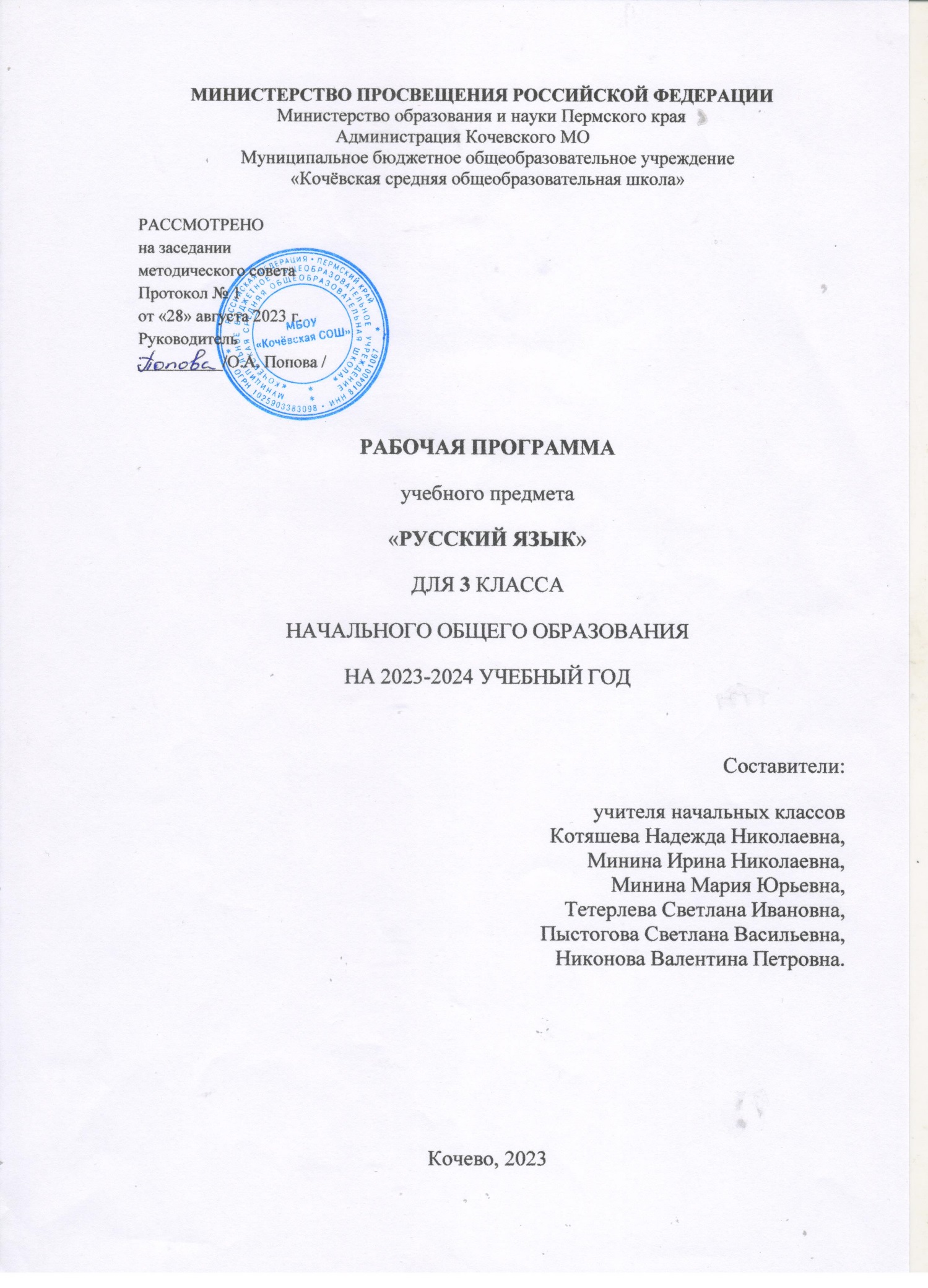 ПОЯСНИТЕЛЬНАЯ ЗАПИСКА
 	Рабочая программа учебного предмета «Русский язык» (предметная область «Русский язык и литературное чтение») на уровне начального общего образования составлена на основе Требований к результатам освоения программы начального общего образования Федерального государственного образовательного стандарта начального общего образования (далее – ФГОС НОО), Федеральной образовательной программы начального общего образования (далее – ФОП НОО), Федеральной рабочей программы по учебному предмету «Русский язык» (далее – ФРП «Русский язык»), а также ориентирована на целевые приоритеты, сформулированные в федеральной рабочей программе воспитания.ОБЩАЯ ХАРАКТЕРИСТИКА УЧЕБНОГО ПРЕДМЕТА «РУССКИЙ ЯЗЫК»На уровне начального общего образования изучение русского языка имеет особое значение в развитии обучающегося. Приобретённые знания, опыт выполнения предметных и универсальных учебных действий на материале русского языка станут фундаментом обучения на уровне основного общего образования, а также будут востребованы в жизни.Русский язык как средство познания действительности обеспечивает развитие интеллектуальных и творческих способностей обучающихся, формирует умения извлекать и анализировать информацию из различных текстов, навыки самостоятельной учебной деятельности. Изучение русского языка является основой всего процесса обучения на уровне начального общего образования, успехи в изучении этого предмета во многом определяют результаты обучающихся по другим учебным предметам.Русский язык обладает значительным потенциалом в развитии функциональной грамотности обучающихся, особенно таких её компонентов, как языковая, коммуникативная, читательская, общекультурная и социальная грамотность.Первичное знакомство с системой русского языка, богатством его выразительных возможностей, развитие умения правильно и эффективно использовать русский язык в различных сферах и ситуациях общения способствуют успешной социализации обучающегося. Русский язык, выполняя свои базовые функции общения и выражения мысли, обеспечивает межличностное и социальное взаимодействие, способствует формированию самосознания и мировоззрения личности, является важнейшим средством хранения и передачи информации, культурных традиций, истории русского народа и других народов России. Свободное владение языком, умение выбирать нужные языковые средства во многом определяют возможность адекватного самовыражения взглядов, мыслей, чувств, проявления себя в различных жизненно важных для человека областях.Изучение русского языка обладает огромным потенциалом присвоения традиционных социокультурных и духовно-нравственных ценностей, принятых в обществе правил и норм поведения, в том числе речевого, что способствует формированию внутренней позиции личности. Личностные достижения обучающегося непосредственно связаны с осознанием языка как явления национальной культуры, пониманием связи языка и мировоззрения народа. Значимыми личностными результатами являются развитие устойчивого познавательного интереса к изучению русского языка, формирование ответственности за сохранение чистоты русского языка.
ЦЕЛИ ИЗУЧЕНИЯ УЧЕБНОГО ПРЕДМЕТА «РУССКИЙ ЯЗЫК»Изучение русского языка направлено на достижение следующих целей:1) приобретение обучающимися первоначальных представлений о многообразии языков и культур на территории Российской Федерации, о языке как одной из главных духовнонравственных ценностей народа; понимание роли языка как основного средства общения; осознание значения русского языка как государственного языка Российской Федерации; понимание роли русского языка как языка межнационального общения; осознание правильной устной и письменной речи как показателя общей культуры человека;2) овладение основными видами речевой деятельности на основе первоначальных представлений о нормах современного русского литературного языка: аудирование, говорение, чтение, письмо;3) овладение первоначальными научными представлениями о системе русского языка: фонетика, графика, лексика, морфемика, морфология и синтаксис; об основных единицах языка, их признаках и особенностях употребления в речи; использование в речевой деятельности норм современного русского литературного языка (орфоэпических, лексических, грамматических, орфографических, пунктуационных) и речевого этикета;4) использование в речевой деятельности норм современного русского литературного языка (орфоэпических, лексических, грамматических, орфографических, пунктуационных) и речевого этикета;5) развитие функциональной грамотности, готовности к успешному взаимодействию с изменяющимся миром и дальнейшему успешному образованию.Центральной идеей конструирования содержания и планируемых результатов обучения русскому языку является признание равной значимости работы по изучению системы языка и работы по совершенствованию речи обучающихся. Языковой материал призван сформировать первоначальные представления о структуре русского языка, способствовать усвоению норм русского литературного языка, орфографических и пунктуационных правил.Развитие устной и письменной речи обучающихся направлено на решение практической задачи развития всех видов речевой деятельности, отработку навыков использования усвоенных норм русского литературного языка, речевых норм и правил речевого этикета в процессе устного и письменного общения.Ряд задач по совершенствованию речевой деятельности решаются совместно с учебным предметом «Литературное чтение».МЕСТО УЧЕБНОГО ПРЕДМЕТА «РУССКИЙ ЯЗЫК» В УЧЕБНОМ ПЛАНЕОбщее число часов, отведённых на изучение «Русского языка», – 675 (5 часов в неделю в каждом классе): в 3 классе – 170 ч.СОДЕРЖАНИЕ УЧЕБНОГО ПРЕДМЕТА3 КЛАСССведения о русском языкеРусский язык как государственный язык Российской Федерации. Методы познания языка: наблюдение, анализ, лингвистический эксперимент.Фонетика и графикаЗвуки русского языка: гласный (согласный); гласный ударный (безударный); согласный твёрдый (мягкий), парный (непарный); согласный глухой (звонкий), парный (непарный); функции разделительных мягкого и твёрдого знаков, условия использования на письме разделительных мягкого и твёрдого знаков (повторение изученного).Соотношение звукового и буквенного состава в словах с разделительными ь и ъ, в словах с непроизносимыми согласными.Использование алфавита при работе со словарями, справочниками, каталогами.ОрфоэпияНормы произношения звуков и сочетаний звуков; ударение в словах в соответствии с нормами современного русского литературного языка (на ограниченном перечне слов, отрабатываемом в учебнике).Использование орфоэпического словаря для решения практических задач.ЛексикаПовторение: лексическое значение слова.Прямое и переносное значение слова (ознакомление). Устаревшие слова (ознакомление).Состав слова (морфемика)Корень как обязательная часть слова; однокоренные (родственные) слова; признаки однокоренных (родственных) слов; различение однокоренных слов и синонимов, однокоренных слов и слов с омонимичными корнями; выделение в словах корня (простые случаи); окончание как изменяемая часть слова (повторение изученного).Однокоренные слова и формы одного и того же слова. Корень, приставка, суффикс - значимые части слова. Нулевое окончание (ознакомление). Выделение в словах с однозначно выделяемыми морфемами окончания, корня, приставки, суффикса.МорфологияЧасти речи.Имя существительное: общее значение, вопросы, употребление в речи. Имена существительные единственного и множественного числа. Имена существительные мужского, женского и среднего рода. Падеж имён существительных. Определение падежа, в котором употреблено имя существительное. Изменение имён существительных по падежам и числам (склонение). Имена существительные 1, 2, 3го склонения. Имена существительные одушевлённые и неодушевлённые.Имя прилагательное: общее значение, вопросы, употребление в речи. Зависимость формы имени прилагательного от формы имени существительного. Изменение имён прилагательных по родам, числам и падежам (кроме имён прилагательных на -ий, -ов, -ин). Склонение имён прилагательных.Местоимение (общее представление). Личные местоимения, их употребление в речи. Использование личных местоимений для устранения неоправданных повторов в тексте.Глагол: общее значение, вопросы, употребление в речи. Неопределённая форма глагола. Настоящее, будущее, прошедшее время глаголов. Изменение глаголов по временам, числам. Род глаголов в прошедшем времени.Частица не, её значение.СинтаксисПредложение. Установление при помощи смысловых (синтаксических) вопросов связи между словами в предложении. Главные члены предложения - подлежащее и сказуемое. Второстепенные члены предложения (без деления на виды). Предложения распространённые и нераспространённые.Наблюдение за однородными членами предложения с союзами и, а, но и без союзов.Орфография и пунктуацияОрфографическая зоркость как осознание места возможного возникновения орфографической ошибки, различные способы решения орфографической задачи в зависимости от места орфограммы в слове; контроль и самоконтроль при проверке собственных и предложенных текстов (повторение и применение на новом орфографическом материале).Использование орфографического словаря для определения (уточнения) написания слова.Правила правописания и их применение:разделительный твёрдый знак;непроизносимые согласные в корне слова;мягкий знак после шипящих на конце имён существительных;безударные гласные в падежных окончаниях имён существительных (на уровне наблюдения);безударные гласные в падежных окончаниях имён прилагательных (на уровне наблюдения);раздельное написание предлогов с личными местоимениями;непроверяемые гласные и согласные (перечень слов в орфографическом словаре учебника);раздельное написание частицы не с глаголами.Развитие речиНормы речевого этикета: устное и письменное приглашение, просьба, извинение, благодарность, отказ и другое Соблюдение норм речевого этикета и орфоэпических норм в ситуациях учебного и бытового общения. Речевые средства, помогающие: формулировать и аргументировать собственное мнение в диалоге и дискуссии; договариваться и приходить к общему решению в совместной деятельности; контролировать (устно координировать) действия при проведении парной и групповой работы.Особенности речевого этикета в условиях общения с людьми, плохо владеющими русским языком.Повторение и продолжение работы с текстом, начатой во 2 классе: признаки текста, тема текста, основная мысль текста, заголовок, корректирование текстов с нарушенным порядком предложений и абзацев.План текста. Составление плана текста, написание текста по заданному плану. Связь предложений в тексте с помощью личных местоимений, синонимов, союзов и, а, но. Ключевые слова в тексте.Определение типов текстов (повествование, описание, рассуждение) и создание собственных текстов заданного типа.Жанр письма, объявления.Изложение текста по коллективно или самостоятельно составленному плану.Изучающее чтение. Функции ознакомительного чтения, ситуации применения.ПЛАНИРУЕМЫЕ ОБРАЗОВАТЕЛЬНЫЕ РЕЗУЛЬТАТЫИзучение русского языка на уровне начального общего образования направлено на достижение обучающимися личностных, метапредметных и предметных результатов освоения учебного предмета.ЛИЧНОСТНЫЕ РЕЗУЛЬТАТЫВ результате изучения предмета «Русский язык» в начальной школе у обучающегося будут сформированы следующие личностные результаты:гражданско-патриотического воспитания:становление ценностного отношения к своей Родине, в том числе через изучение русского языка, отражающего историю и культуру страны;осознание своей этнокультурной и российской гражданской идентичности, понимание роли русского языка как государственного языка Российской Федерации и языка межнационального общения народов России;осознание своей сопричастности к прошлому, настоящему и будущему своей страны и родного края, в том числе через обсуждение ситуаций при работе с текстами на уроках русского языка;проявление уважения к своему и другим народам, формируемое в том числе на основе примеров из текстов, с которыми идёт работа на уроках русского языка;первоначальные представления о человеке как члене общества, о правах и ответственности, уважении и достоинстве человека, о нравственноэтических нормах поведения и правилах межличностных отношений, в том числе отражённых в текстах, с которыми идёт работа на уроках русского языка;духовно-нравственного воспитания:осознание языка как одной из главных духовно-нравственных ценностей народа;признание индивидуальности каждого человека с опорой на собственный жизненный и читательский опыт;проявление сопереживания, уважения и доброжелательности, в том числе с использованием адекватных языковых средств для выражения своего состояния и чувств;неприятие любых форм поведения, направленных на причинение физического и морального вреда другим людям (в том числе связанного с использованием недопустимых средств языка);эстетического воспитания:уважительное отношение и интерес к художественной культуре, восприимчивость к разным видам искусства, традициям и творчеству своего и других народов;стремление к самовыражению в искусстве слова; осознание важности русского языка как средства общения и самовыражения;физического воспитания, формирования культуры здоровья и эмоционального благополучия:соблюдение правил безопасного поиска в информационной среде дополнительной информации в процессе языкового образования;бережное отношение к физическому и психическому здоровью, проявляющееся в выборе приемлемых способов речевого самовыражения и соблюдении норм речевого этикета и правил общения;трудового воспитания:осознание ценности труда в жизни человека и общества (в том числе благодаря примерам из текстов, с которыми идёт работа на уроках русского языка), интерес к различным профессиям, возникающий при обсуждении примеров из текстов, с которыми идёт работа на уроках русского языка;экологического воспитания:бережное отношение к природе, формируемое в процессе работы с текстами;неприятие действий, приносящих вред природе;ценности научного познания:первоначальные представления о научной картине мира, в том числе первоначальные представления о системе языка как одной из составляющих целостной научной картины мира;познавательные интересы, активность, инициативность, любознательность
и самостоятельность в познании, в том числе познавательный интерес к изучению русского языка, активность и самостоятельность в его познании.
МЕТАПРЕДМЕТНЫЕ РЕЗУЛЬТАТЫВ результате изучения русского языка на уровне начального общего образования у обучающегося будут сформированы познавательные универсальные учебные действия, коммуникативные универсальные учебные действия, регулятивные универсальные учебные действия, совместная деятельность.У обучающегося будут сформированы следующие базовые логические действия как часть познавательных универсальных учебных действий:сравнивать различные языковые единицы (звуки, слова, предложения, тексты), устанавливать основания для сравнения языковых единиц (частеречная принадлежность, грамматический признак, лексическое значение и другое); устанавливать аналогии языковых единиц;объединять объекты (языковые единицы) по определённому признаку;определять существенный признак для классификации языковых единиц (звуков, частей речи, предложений, текстов); классифицировать языковые единицы;находить в языковом материале закономерности и противоречия на основе предложенного учителем алгоритма наблюдения; анализировать алгоритм действий при работе с языковыми единицами, самостоятельно выделять учебные операции при анализе языковых единиц;выявлять недостаток информации для решения учебной и практической задачи на основе предложенного алгоритма, формулировать запрос на дополнительную информацию;устанавливать причинноследственные связи в ситуациях наблюдения за языковым материалом, делать выводы.У обучающегося будут сформированы следующие базовые исследовательские действия как часть познавательных универсальных учебных действий:с помощью учителя формулировать цель, планировать изменения языкового объекта, речевой ситуации;сравнивать несколько вариантов выполнения задания, выбирать наиболее целесообразный (на основе предложенных критериев);проводить по предложенному плану несложное лингвистическое миниисследование, выполнять по предложенному плану проектное задание;формулировать выводы и подкреплять их доказательствами на основе результатов проведённого наблюдения за языковым материалом (классификации, сравнения, исследования); формулировать с помощью учителя вопросы в процессе анализа предложенного языкового материала;прогнозировать возможное развитие процессов, событий и их последствия в аналогичных или сходных ситуациях.У обучающегося будут сформированы следующие умения работать с информацией как часть познавательных универсальных учебных действий:выбирать источник получения информации: нужный словарь для получения запрашиваемой информации, для уточнения;согласно заданному алгоритму находить представленную в явном виде информацию в предложенном источнике: в словарях, справочниках;распознавать достоверную и недостоверную информацию самостоятельно или на основании предложенного учителем способа её проверки (обращаясь к словарям, справочникам, учебнику);соблюдать с помощью взрослых (педагогических работников, родителей, законных представителей) правила информационной безопасности при поиске информации в информационно-телекоммуникационной сети «Интернет» (информации о написании и произношении слова, о значении слова, о происхождении слова, о синонимах слова);анализировать и создавать текстовую, видео, графическую, звуковую информацию в соответствии с учебной задачей;понимать лингвистическую информацию, зафиксированную в виде таблиц, схем; самостоятельно создавать схемы, таблицы для представления лингвистической информации.У обучающегося будут сформированы следующие умения общения как часть коммуникативных универсальных учебных действий:воспринимать и формулировать суждения, выражать эмоции в соответствии с целями и условиями общения в знакомой среде;проявлять уважительное отношение к собеседнику, соблюдать правила ведения диалоги и дискуссии;признавать возможность существования разных точек зрения;корректно и аргументированно высказывать своё мнение;строить речевое высказывание в соответствии с поставленной задачей;создавать устные и письменные тексты (описание, рассуждение, повествование) в соответствии с речевой ситуацией;готовить небольшие публичные выступления о результатах парной и групповой работы, о результатах наблюдения, выполненного миниисследования, проектного задания;подбирать иллюстративный материал (рисунки, фото, плакаты) к тексту выступления.У обучающегося будут сформированы следующие умения самоорганизации как части регулятивных универсальных учебных действий:планировать действия по решению учебной задачи для получения результата;выстраивать последовательность выбранных действий.У обучающегося будут сформированы следующие умения самоконтроля как части регулятивных универсальных учебных действий:устанавливать причины успеха (неудач) учебной деятельности;корректировать свои учебные действия для преодоления речевых и орфографических ошибок;соотносить результат деятельности с поставленной учебной задачей по выделению, характеристике, использованию языковых единиц;находить ошибку, допущенную при работе с языковым материалом, находить орфографическую и пунктуационную ошибку;сравнивать результаты своей деятельности и деятельности одноклассников, объективно оценивать их по предложенным критериям.У обучающегося будут сформированы следующие умения совместной деятельности:формулировать краткосрочные и долгосрочные цели (индивидуальные с учётом участия в коллективных задачах) в стандартной (типовой) ситуации на основе предложенного учителем формата планирования, распределения промежуточных шагов и сроков;принимать цель совместной деятельности, коллективно строить действия по её достижению: распределять роли, договариваться, обсуждать процесс и результат совместной работы;проявлять готовность руководить, выполнять поручения, подчиняться, самостоятельно разрешать конфликты;ответственно выполнять свою часть работы;оценивать свой вклад в общий результат;выполнять совместные проектные задания с опорой на предложенные образцы.ПРЕДМЕТНЫЕ РЕЗУЛЬТАТЫ3 КЛАССК концу обучения в третьем классе обучающийся научится:объяснять значение русского языка как государственного языка Российской Федерации;характеризовать, сравнивать, классифицировать звуки вне слова и в слове по заданным параметрам;производить звукобуквенный анализ слова (в словах с орфограммами; без транскрибирования);определять функцию разделительных мягкого и твёрдого знаков в словах; устанавливать соотношение звукового и буквенного состава, в том числе с учётом функций букв е, ё, ю, я, в словах с разделительными ь, ъ, в словах с непроизносимыми согласными;различать однокоренные слова и формы одного и того же слова; различать однокоренные слова и слова с омонимичными корнями (без называния термина); различать однокоренные слова и синонимы;находить в словах с однозначно выделяемыми морфемами окончание, корень, приставку, суффикс;выявлять случаи употребления синонимов и антонимов; подбирать синонимы и антонимы к словам разных частей речи;распознавать слова, употреблённые в прямом и переносном значении (простые случаи);определять значение слова в тексте;распознавать имена существительные; определять грамматические признаки имён существительных: род, число, падеж; склонять в единственном числе имена существительные с ударными окончаниями;распознавать имена прилагательные; определять грамматические признаки имён прилагательных: род, число, падеж;изменять имена прилагательные по падежам, числам, родам (в единственном числе) в соответствии с падежом, числом и родом имён существительных;распознавать глаголы; различать глаголы, отвечающие на вопросы «что делать?» и «что сделать?»; определять грамматические признаки глаголов: форму времени, число, род (в прошедшем времени); изменять глагол по временам (простые случаи), в прошедшем времени - по родам;распознавать личные местоимения (в начальной форме);использовать личные местоимения для устранения неоправданных повторов в тексте;различать предлоги и приставки;определять вид предложения по цели высказывания и по эмоциональной окраске;находить главные и второстепенные (без деления на виды) члены предложения;распознавать распространённые и нераспространённые предложения;находить место орфограммы в слове и между словами на изученные правила; применять изученные правила правописания, в том числе непроверяемые гласные и согласные (перечень слов в орфографическом словаре учебника); непроизносимые согласные в корне слова; разделительный твёрдый знак; мягкий знак после шипящих на конце имён существительных; не с глаголами; раздельное написание предлогов со словами;правильно списывать слова, предложения, тексты объёмом не более 70 слов;писать под диктовку тексты объёмом не более 65 слов с учётом изученных правил правописания;находить и исправлять ошибки на изученные правила, описки;понимать тексты разных типов, находить в тексте заданную информацию;формулировать устно и письменно на основе прочитанной (услышанной) информации простые выводы (1-2 предложения);строить устное диалогическое и монологическое высказывание (3-5 предложений на определённую тему, по результатам наблюдений) с соблюдением орфоэпических норм, правильной интонации; создавать небольшие устные и письменные тексты (2-4 предложения), содержащие приглашение, просьбу, извинение, благодарность, отказ, с использованием норм речевого этикета;определять связь предложений в тексте (с помощью личных местоимений, синонимов, союзов и, а, но);определять ключевые слова в тексте;определять тему текста и основную мысль текста;выявлять части текста (абзацы) и отражать с помощью ключевых слов или предложений их смысловое содержание;составлять план текста, создавать по нему текст и корректировать текст;писать подробное изложение по заданному, коллективно или самостоятельно составленному плану;объяснять своими словами значение изученных понятий, использовать изученные понятия в процессе решения учебных задач;уточнять значение слова с помощью толкового словаря.
ТЕМАТИЧЕСКОЕ ПЛАНИРОВАНИЕ3 КЛАССПОУРОЧНОЕ ПЛАНИРОВНИЕ3 КЛАССУЧЕБНО-МЕТОДИЧЕСКОЕ ОБЕСПЕЧЕНИЕ ОБРАЗОВАТЕЛЬНОГО ПРОЦЕССАОБЯЗАТЕЛЬНЫЕ УЧЕБНЫЕ МАТЕРИАЛЫ ДЛЯ УЧЕНИКА​‌• Русский язык (в 2 частях), 3 класс/ Канакина В.., Горецкий В.Г., Акционерное общество «Издательство «Просвещение», 2020.
​МЕТОДИЧЕСКИЕ МАТЕРИАЛЫ ДЛЯ УЧИТЕЛЯ- Канакина В.П., Горецкий В.Г. Русский язык.1- 4 класс в 2-х частях. Москва «Просвещение»,2020г.
- Канакина В.П.: Русский язык. Рабочая тетрадь 1-4 класс в 2-х частях. Москва «Просвещение»,2022г.
- Приложение на электронном носителе Канакина В. П. Русский язык.4 класс. М.: «Просвещение». 2022.г.
- Т.Н.Ситникова. Поурочные разработки по русскому языку к УМК В. П. Канакиной, В. Г. Горецкого. М.: ВАКО, 2019 г.
- Нефедова Е.А., Узорова О.В. Практическое пособие по развитию речи. - М.: АСТ Астрель,2019
- Словари по русскому языку: толковый, морфемный, словообразовательный, орфоэпический, фразеологизмов.
ЦИФРОВЫЕ ОБРАЗОВАТЕЛЬНЫЕ РЕСУРСЫ И РЕСУРСЫ СЕТИ ИНТЕРНЕТРЭШ https://resh.edu.ru/subject/13/2/?ysclid=llzk5ejhuk236732282
Учи.ру https://uchi.ru/catalog/rus/2-klass/grade-109
ЯКласс https://www.yaklass.ru/p/russky-yazik/2-klass?ysclid=llzk0y5hjf937594701
1. Сайт Министерства образования и науки РФ http://www.mon.gov.ru
2. Сайт Рособразования http://www.ed.gov.ru
3. Федеральный портал «Российское образование» http://www.edu.ru
4. Российский образовательный портал http://www.school.edu.ru
5. Каталог учебных изданий, электронного http://www.ndce.edu.ru
оборудования и электронных образовательных ресурсов для общего образования 1-4 класс
6. Школьный портал http://www.portalschool.ru
7. Федеральный портал «Информационно- http://www.ict.edu.ru
коммуникационные технологии в образовании»
8. Российский портал открытого образования http://www.opennet.edu.ru
9. Сайт «Начальная школа» с онлайн-поддержкой http://1-4.prosv.ru
учебников комплекта «Школа России» 1-4 кл.
10. Газета «Математика» Издательский дом http://www.math.1september.ru
«Первое сентября»
11. Сайт интернет-проекта «Копилка уроков http://nsportal.ru
сайт для учителей» 1-4 класс
12. Сайт «Я иду на урок русского языка» http://www.rus.1september.ru
и электронная версия газеты «Русский язык» 1-4 кл.
13. Коллекция «Мировая художественная культура» http://www.art.september.ru
14. Музыкальная коллекция Российского http://www.musik.edu.ru
общеобразовательного портала
15.Официальный ресурс для учителей, www.nachalka.com
детей и родителей (1-4 класс)ФГБНУ «Институт стратегии развития образования»Приложение Контрольно – измерительный материал к рабочей программе по русскому языку в 3 классе.                                    Количество часов в неделю – 5 часов.Оценка письменных работ по русскому языку.Диктант«5» - за работу, в которой нет ошибок. «4» - за работу, в которой допущение 1-2 ошибки. «3» - за работу, в которой допущено 3-5 ошибок. «2» - за работу, в которой допущено более 5 ошибок. Учет ошибок в диктанте: - Повторная ошибка в одном и том же слове считается за 1ошибку (например, ученик дважды в слове «песок» написал вместо «е» букву «и»). - Ошибки на одно и то же правило, допущенные в разных словах, считаются как две ошибки (например, ученик написал букву «т» вместо «д» в слове «лошадка» и букву «с» вместо «з» в слове «повозка». Ошибкой считается: - Нарушение орфографических правил при написании слов, включая ошибки на пропуск, перестановку, замену и вставку лишних букв в словах; - Неправильное написание слов, не регулируемых правилами, круг которых очерчен программой каждого класса (слова с непроверяемыми написаниями); - Отсутствие знаков препинания, изученных в данный момент в соответствии с программой; отсутствие точки в конце предложения не считается за ошибку, если следующее предложение написано с большой буквы. Примечание: При оценке контрольной работы учитывается в первую очередь правильность ее выполнения. Исправления, которые сделал учащийся, не влияют на оценку (за исключением такого вида работ, как контрольное списывание). Учитывается только последнее написание. Оформление работы так же не должно влиять на оценку, ибо в таком случае проверяющий работу может быть недостаточно объективным. При оценивании работы учитель принимает во внимание каллиграфический навык. При оценивании работы принимается во внимание не только количество, но и характер ошибок. Обьем  текста диктанта:1четверть – 45 – 50 слов2 четверть – 50 – 55 слов3 четверть – 55 – 60 слов2 четверть – 60 – 70 словГрамматическое задании «5» - без ошибок. «4» - правильно выполнено не менее 3/4 заданий. «3» - правильно выполнено не менее 1/2 заданий. «2» - правильно выполнено менее 1/2 заданий.Контрольное списывание 
 Обьем  текста для списывания :1четверть – 40 – 45 слов2 четверть – 45 – 50 слов3 четверть – 50 – 55 слов2 четверть – 55 – 60 словСловарный диктантИзложение«5» - правильно и последовательно воспроизведен авторский текст, нет речевых иорфографических ошибок, допущено 1-2 исправления.«4» - незначительно нарушена последовательность изложения мыслей, имеются единичные (1-2) фактические и речевые неточности, 1-2 орфографические ошибки,1-2исправления.«3» - имеются некоторые отступления от авторского текста, допущены отдельныенарушения в последовательности изложения мыслей, в построении 2-3 предложений,беден словарь, 4-5 орфографических ошибки и 1-2 исправления.«2» - имеются значительные отступления от авторского текста, пропуск важных эпизодов,главной части, основной мысли и др., нарушена последовательность изложения мыслей, отсутствует связь между частями, отдельными предложениями, крайне однообразенсловарь, 7 и более орфографических ошибок, 3-5 исправлений.ПримечаниеОбъем текстов для изложения должен быть примерно на 15-20 слов больше объематекстов диктанта. Во 2-4 классах работа по развитию речи оценивается только двумяотметками: одна – за содержание, вторая – за грамотность. Критерии оценки такие же, как и при оценке диктанта.Контрольные работы по русскому языку.Входной контрольный диктант с грамматическим заданием №1 по теме «Предложение и словосочетания»ОсеньюМы  часто ходим в ближний  лесок. Красив  русский  лес  осенью. Яркие  краски  радуют  глаз.  Падают  сухие  листья.  Земля  покрылась  пёстрым  ковром. Шуршит  под  ногами  пожухлая  трава. В  лесу  смолкли птичьи  песни. Вода в лесных  ручьях  чистая. Хорошо  дышать  свежим  воздухом.Слова для справок: ходим, воздухом.Грамматические задания:Выпишите третье предложение, подчеркни главные члены предложения, выпиши словосочетания с вопросами, определяя главные и зависимые слова.Разделите для переноса слова листья, русский.Диктант«5» - за работу, в которой нет ошибок. «4» - за работу, в которой допущение 1-2 ошибки. «3» - за работу, в которой допущено 3-5 ошибок. «2» - за работу, в которой допущено более 5 ошибок. Учет ошибок в диктанте: - Повторная ошибка в одном и том же слове считается за 1ошибку (например, ученик дважды в слове «песок» написал вместо «е» букву «и»). - Ошибки на одно и то же правило, допущенные в разных словах, считаются как две ошибки (например, ученик написал букву «т» вместо «д» в слове «лошадка» и букву «с» вместо «з» в слове «повозка». Ошибкой считается: - Нарушение орфографических правил при написании слов, включая ошибки на пропуск, перестановку, замену и вставку лишних букв в словах; - Неправильное написание слов, не регулируемых правилами, круг которых очерчен программой каждого класса (слова с непроверяемыми написаниями); - Отсутствие знаков препинания, изученных в данный момент в соответствии с программой; отсутствие точки в конце предложения не считается за ошибку, если следующее предложение написано с большой буквы. Примечание: При оценке контрольной работы учитывается в первую очередь правильность ее выполнения. Исправления, которые сделал учащийся, не влияют на оценку (за исключением такого вида работ, как контрольное списывание). Учитывается только последнее написание. Оформление работы так же не должно влиять на оценку, ибо в таком случае проверяющий работу может быть недостаточно объективным. При оценивании работы учитель принимает во внимание каллиграфический навык. При оценивании работы принимается во внимание не только количество, но и характер ошибок. Обьем  текста диктанта:1четверть – 45 – 50 слов2 четверть – 50 – 55 слов3 четверть – 55 – 60 слов2 четверть – 60 – 70 словГрамматическое задании «5» - без ошибок. «4» - правильно выполнено не менее 3/4 заданий. «3» - правильно выполнено не менее 1/2 заданий. «2» - правильно выполнено менее 1/2 заданий.Контрольное списывание с заданием №1.В лесу.Весь ден… мы шли с…сновыми лесами мес…ность была нам незнакома ноги тонули в сухом коричневом мху жара измучила нас мы свернули с тр…пинки и шли по полянке пахло гар…ю мы не разводили костра от первой спички ле… мог вспыхнуть под вечер мы вышли на бере… озера ночь осторожно надвигалась на лес глухой синевой на небе бл…стели первые звезды утки с т…жёлым свистом летели на ночлег.Задания :1. Спишите, поставьте точку в конце каждого предложения. Новое предложение пишите с большой буквы. Вставьте пропущенные буквы.2. Разобрать последнее предложение по членам.Критерии оценивания списывания:Контрольный словарный диктант №1.Трактор, ракета, овес, восток, заря, вместе, пшеница, погода, понедельник, праздник.Критерии оценивания словарного диктанта:Контрольный диктант с грамматическим заданием № 2 по теме «Слово в языке и речи». (за 1 четверть)Прощание с осенью.В октябре стоит сырая погода. Весь месяц льют дожди. Дует осенний ветер. Шумят в саду деревья.Ночью перестал дождь. Выпал первый снег. Кругом светло. Всё вокруг стало нарядным. Две вороны сели на берёзу. Посыпался пушистый снежок. Дорога подмёрзла. Хрустят листья и трава на тропе у дома.Слова для справок: стало, подмёрзла. Грамматическое задание:1. В первом предложении подчеркните главные члены предложения, и выпишите все словосочетания.2. В девятом предложении определите части речи.3. Звуко - буквенный разбор слова снег, подобрать  к этому слову однокоренное слово и выделить корень.Критерии оценивания диктант«5» - за работу, в которой нет ошибок. «4» - за работу, в которой допущение 1-2 ошибки. «3» - за работу, в которой допущено 3-5 ошибок. «2» - за работу, в которой допущено более 5 ошибок. Учет ошибок в диктанте: - Повторная ошибка в одном и том же слове считается за 1ошибку (например, ученик дважды в слове «песок» написал вместо «е» букву «и»). - Ошибки на одно и то же правило, допущенные в разных словах, считаются как две ошибки (например, ученик написал букву «т» вместо «д» в слове «лошадка» и букву «с» вместо «з» в слове «повозка». Ошибкой считается: - Нарушение орфографических правил при написании слов, включая ошибки на пропуск, перестановку, замену и вставку лишних букв в словах; - Неправильное написание слов, не регулируемых правилами, круг которых очерчен программой каждого класса (слова с непроверяемыми написаниями); - Отсутствие знаков препинания, изученных в данный момент в соответствии с программой; отсутствие точки в конце предложения не считается за ошибку, если следующее предложение написано с большой буквы. Примечание: При оценке контрольной работы учитывается в первую очередь правильность ее выполнения. Исправления, которые сделал учащийся, не влияют на оценку (за исключением такого вида работ, как контрольное списывание). Учитывается только последнее написание. Оформление работы так же не должно влиять на оценку, ибо в таком случае проверяющий работу может быть недостаточно объективным. При оценивании работы учитель принимает во внимание каллиграфический навык. При оценивании работы принимается во внимание не только количество, но и характер ошибок. Грамматическое задании «5» - без ошибок. «4» - правильно выполнено не менее 3/4 заданий. «3» - правильно выполнено не менее 1/2 заданий. «2» - правильно выполнено менее 1/2 заданий.Контрольный диктант с грамматическим заданием № 3 «Состав слова»В лютый зимний холод всякая птица спешит к жилью человека. Там легче добыть пишу. Голод убивает обычный страх. Люди перестают пугать осторожную лесную живность. Тетерев и куропатка залетают в хранилища с зерном. Русаки ночью постоянно скачут в сад и огород. Ласки устраивают охоту на мышей в подвалах. Беляки прибегают щипать душистое сено из стогов.Однажды через открытую дверь в сторожку влетела синичка. Она стала клевать крошки на столе.По В. БианкиСлово для справки: постоянно. Грамматическое задание:1. Разберите по составу слова сторожка, зимний, душистое.2. Подберите однокоренные слова к слову лесную.3. Выпишите из текста два глагола с приставками. Приставки выделите.Критерии оценивания диктант«5» - за работу, в которой нет ошибок. «4» - за работу, в которой допущение 1-2 ошибки. «3» - за работу, в которой допущено 3-5 ошибок. «2» - за работу, в которой допущено более 5 ошибок. Учет ошибок в диктанте: - Повторная ошибка в одном и том же слове считается за 1ошибку (например, ученик дважды в слове «песок» написал вместо «е» букву «и»). - Ошибки на одно и то же правило, допущенные в разных словах, считаются как две ошибки (например, ученик написал букву «т» вместо «д» в слове «лошадка» и букву «с» вместо «з» в слове «повозка». Ошибкой считается: - Нарушение орфографических правил при написании слов, включая ошибки на пропуск, перестановку, замену и вставку лишних букв в словах; - Неправильное написание слов, не регулируемых правилами, круг которых очерчен программой каждого класса (слова с непроверяемыми написаниями); - Отсутствие знаков препинания, изученных в данный момент в соответствии с программой; отсутствие точки в конце предложения не считается за ошибку, если следующее предложение написано с большой буквы. Примечание: При оценке контрольной работы учитывается в первую очередь правильность ее выполнения. Исправления, которые сделал учащийся, не влияют на оценку (за исключением такого вида работ, как контрольное списывание). Учитывается только последнее написание. Оформление работы так же не должно влиять на оценку, ибо в таком случае проверяющий работу может быть недостаточно объективным. При оценивании работы учитель принимает во внимание каллиграфический навык. При оценивании работы принимается во внимание не только количество, но и характер ошибок. Грамматическое задании «5» - без ошибок. «4» - правильно выполнено не менее 3/4 заданий. «3» - правильно выполнено не менее 1/2 заданий. «2» - правильно выполнено менее 1/2 заданий. Контрольное изложение №1.Клесты.            На занесённых снегом ветвях ели ползают, кувыркаются, висят вверх ногами небольшие красноватые и зеленоватые птицы. Своими сильными перекрещенными клювами они достают семена из жёлтых еловых шишек.            Это клесты. Они не боятся ни вьюги, ни мороза. Детей выводят не только летом, но и зимой. В самый лютый мороз клесты кормят своих маленьких птенцов. Те сидят под толстыми сучьями, у самого ствола.            Корма малышам хватает, а холод в тёплом гнезде не страшен.1. Вопросы по тексту. 1. Что вы узнали о клестах?2. Как в тексте описано поведение взрослых птиц на занесённых снегом ветках?3. Какие клювы у клестов? Чем они питаются? (показ еловых шишек)4. Где сидят маленькие птенцы во время кормления?2. Деление текста на части- Из скольких частей состоит данный тест?- Найдите 1-ю (вводную) часть. Прочитайте про себя. О чём говорится в этой части?- Найдите 2-ю (основную) часть. Прочитайте её. О чём говорится в этой части?- Найдите 3-ю (заключительную) часть. О чём говорится в ней?3. Коллективное составление плана на доске 1. На ветвях ели.2. Кормление малышей.3. Не страшен холод.Самостоятельное написание текста и самопроверка.Критерии оценивания изложения:«5» - правильно и последовательно воспроизведен авторский текст, нет речевых иорфографических ошибок, допущено 1-2 исправления.«4» - незначительно нарушена последовательность изложения мыслей, имеются единичные (1-2) фактические и речевые неточности, 1-2 орфографические ошибки,1-2исправления.«3» - имеются некоторые отступления от авторского текста, допущены отдельныенарушения в последовательности изложения мыслей, в построении 2-3 предложений,беден словарь, 4-5 орфографических ошибки и 1-2 исправления.«2» - имеются значительные отступления от авторского текста, пропуск важных эпизодов,главной части, основной мысли и др., нарушена последовательность изложения мыслей, отсутствует связь между частями, отдельными предложениями, крайне однообразенсловарь, 7 и более орфографических ошибок, 3-5 исправлений.ПримечаниеОбъем текстов для изложения должен быть примерно на 15-20 слов больше объематекстов диктанта. Во 2-4 классах работа по развитию речи оценивается только двумяотметками: одна – за содержание, вторая – за грамотность. Критерии оценки такие же, как и при оценке диктанта.Контрольный диктант с грамматическим заданием №4 «Правописание корневых орфограмм» (за 2 четверть).СнеговикСтоит чудесный зимний день. Падает лёгкий снег. Деревья одеты в белые шубки. Спит пруд под ледяной коркой. Яркое солнце на небе.Выбежала группа ребят. Они стали лепить снеговика. Глазки сделали ему из светлых льдинок, рот и нос из морковки, а брови из угольков. Радостно и весело всем!Грамматическое задание:1. В первом предложении подчеркните главные члены и укажите части речи.2. Разберите слова по составу: вариант 1 — зимний, шубки; вариант 2 — белые, морковки. 3. Найдите в тексте и запишите по одному слову с проверяемым безударным гласным в корне, парным по глухости-звонкости согласным, непроизносимым согласным. Рядом запишите проверочные слова.Критерии оценивания диктант«5» - за работу, в которой нет ошибок. «4» - за работу, в которой допущение 1-2 ошибки. «3» - за работу, в которой допущено 3-5 ошибок. «2» - за работу, в которой допущено более 5 ошибок. Учет ошибок в диктанте: - Повторная ошибка в одном и том же слове считается за 1ошибку (например, ученик дважды в слове «песок» написал вместо «е» букву «и»). - Ошибки на одно и то же правило, допущенные в разных словах, считаются как две ошибки (например, ученик написал букву «т» вместо «д» в слове «лошадка» и букву «с» вместо «з» в слове «повозка». Ошибкой считается: - Нарушение орфографических правил при написании слов, включая ошибки на пропуск, перестановку, замену и вставку лишних букв в словах; - Неправильное написание слов, не регулируемых правилами, круг которых очерчен программой каждого класса (слова с непроверяемыми написаниями); - Отсутствие знаков препинания, изученных в данный момент в соответствии с программой; отсутствие точки в конце предложения не считается за ошибку, если следующее предложение написано с большой буквы. Примечание: При оценке контрольной работы учитывается в первую очередь правильность ее выполнения. Исправления, которые сделал учащийся, не влияют на оценку (за исключением такого вида работ, как контрольное списывание). Учитывается только последнее написание. Оформление работы так же не должно влиять на оценку, ибо в таком случае проверяющий работу может быть недостаточно объективным. При оценивании работы учитель принимает во внимание каллиграфический навык. При оценивании работы принимается во внимание не только количество, но и характер ошибок. Грамматическое задании «5» - без ошибок. «4» - правильно выполнено не менее 3/4 заданий. «3» - правильно выполнено не менее 1/2 заданий. «2» - правильно выполнено менее 1/2 заданий.Контрольный словарный диктант №2.Родина, комната, квартира, картина, рисунок, карандаш, пенал, русский, ребята, альбом, пейзаж, портрет.Критерии оценивания словарного диктанта:Контрольный диктант  с грамматическим заданием№5 «Правописание частей слова»Декабрь. Мороз. Кругом лежит снег. На деревьях пушистые снежинки. С берёз и осин листья давно опали. Только на дубах желтеют листья. Тишина.Вдруг донеслась весёлая песня. Я оглянулся. На берегу реки сидела птичка. Я шагнул к ней. Птичка кинулась в воду и пропала. Я решил, что она утонула. Но кто это бежит по дну речки? Это оляпка или водяной воробей.Слова для справок: оляпка, водяной.(Также необходимо чётко проговорить окончания в словах весёлая, пушистые.)Грамматическое задание:1. Разберите предложения по членам: вариант 1 - третье, вариант 2 — десятое.2. Разберите по составу слова осинка, переход.3. Найдите в тексте и подчеркните два слова с безударными гласными в корне, которые можно проверить.Критерии оценивания диктант«5» - за работу, в которой нет ошибок. «4» - за работу, в которой допущение 1-2 ошибки. «3» - за работу, в которой допущено 3-5 ошибок. «2» - за работу, в которой допущено более 5 ошибок. Учет ошибок в диктанте: - Повторная ошибка в одном и том же слове считается за 1ошибку (например, ученик дважды в слове «песок» написал вместо «е» букву «и»). - Ошибки на одно и то же правило, допущенные в разных словах, считаются как две ошибки (например, ученик написал букву «т» вместо «д» в слове «лошадка» и букву «с» вместо «з» в слове «повозка». Ошибкой считается: - Нарушение орфографических правил при написании слов, включая ошибки на пропуск, перестановку, замену и вставку лишних букв в словах; - Неправильное написание слов, не регулируемых правилами, круг которых очерчен программой каждого класса (слова с непроверяемыми написаниями); - Отсутствие знаков препинания, изученных в данный момент в соответствии с программой; отсутствие точки в конце предложения не считается за ошибку, если следующее предложение написано с большой буквы. Примечание: При оценке контрольной работы учитывается в первую очередь правильность ее выполнения. Исправления, которые сделал учащийся, не влияют на оценку (за исключением такого вида работ, как контрольное списывание). Учитывается только последнее написание. Оформление работы так же не должно влиять на оценку, ибо в таком случае проверяющий работу может быть недостаточно объективным. При оценивании работы учитель принимает во внимание каллиграфический навык. При оценивании работы принимается во внимание не только количество, но и характер ошибок. Грамматическое задании «5» - без ошибок. «4» - правильно выполнено не менее 3/4 заданий. «3» - правильно выполнено не менее 1/2 заданий. «2» - правильно выполнено менее 1/2 заданий.Контрольный диктант с грамматическим заданием №6 «Имя существительное»Мой товарищ Витя гостил летом у брата. Село Юрьево стоит на берегу реки. Заиграет утром луч солнца, а друзья уже у реки. А вот и первая рыбка- ёрш. Ловили мальчики и крупную рыбу. Попадался окунь, лещ, сом.Ребята часто ходили в лес за грибами. Однажды они зашли в лесную глушь. Тишина. Только в овраге журчал ключ. Много грибов набрали мальчики в лесной чаще.Грамматическое задание:1. Запишите по два имени существительных женского, мужского и среднего рода.2. Запишите пять имён существительных с шипящим звуком на конце.3. Разберите по составу слова рыбка, тишина, лесною.Критерии оценивания диктант«5» - за работу, в которой нет ошибок. «4» - за работу, в которой допущение 1-2 ошибки. «3» - за работу, в которой допущено 3-5 ошибок. «2» - за работу, в которой допущено более 5 ошибок. Учет ошибок в диктанте: - Повторная ошибка в одном и том же слове считается за 1ошибку (например, ученик дважды в слове «песок» написал вместо «е» букву «и»). - Ошибки на одно и то же правило, допущенные в разных словах, считаются как две ошибки (например, ученик написал букву «т» вместо «д» в слове «лошадка» и букву «с» вместо «з» в слове «повозка». Ошибкой считается: - Нарушение орфографических правил при написании слов, включая ошибки на пропуск, перестановку, замену и вставку лишних букв в словах; - Неправильное написание слов, не регулируемых правилами, круг которых очерчен программой каждого класса (слова с непроверяемыми написаниями); - Отсутствие знаков препинания, изученных в данный момент в соответствии с программой; отсутствие точки в конце предложения не считается за ошибку, если следующее предложение написано с большой буквы. Примечание: При оценке контрольной работы учитывается в первую очередь правильность ее выполнения. Исправления, которые сделал учащийся, не влияют на оценку (за исключением такого вида работ, как контрольное списывание). Учитывается только последнее написание. Оформление работы так же не должно влиять на оценку, ибо в таком случае проверяющий работу может быть недостаточно объективным. При оценивании работы учитель принимает во внимание каллиграфический навык. При оценивании работы принимается во внимание не только количество, но и характер ошибок. Грамматическое задании «5» - без ошибок. «4» - правильно выполнено не менее 3/4 заданий. «3» - правильно выполнено не менее 1/2 заданий. «2» - правильно выполнено менее 1/2 заданий.Контрольное изложение №2.Кошкин выкормыш        У нашей кошки весной родились котята, но их у неё отняли. Как раз в этот день мы нашли в лесу маленького зайчонка.        Мы взяли и подложили его кошке. Она охотно стала кормить зайчонка. Так зайчонок и вырос на её молоке. Они очень подружились.        Кошка научила зайчонка-приёмыша драться с собаками. Как только собака забежит к нам во двор, кошка бросается на неё и яростно царапает. А следом за ней подбегает заяц и так барабанит передними лапами, что у собаки шерсть клочьями летит. Все собаки кругом боятся нашей кошки и её выкормыша – зайца.По В.БианкиПрочитай текст «Кошкин выкормыш»
2. Ответь на вопросы:
-Понравился ли тебе текст?
-Что показалось особенно интересным?
-О ком говорится в этом тексте?
-Почему текст так назван? Что значат слова выкормыш, приёмыш?
- Какой это текст: повествование, рассуждение или описание?
3.Сколько частей в тексте? Прочитай и озаглавь каждую часть. Запиши план в тетрадь.
4. Перескажи текст по частям, затем перескажи текст полностью.      5.Напиши текст по памяти.Критерии оценивания изложения:«5» - правильно и последовательно воспроизведен авторский текст, нет речевых иорфографических ошибок, допущено 1-2 исправления.«4» - незначительно нарушена последовательность изложения мыслей, имеются единичные (1-2) фактические и речевые неточности, 1-2 орфографические ошибки,1-2исправления.«3» - имеются некоторые отступления от авторского текста, допущены отдельныенарушения в последовательности изложения мыслей, в построении 2-3 предложений,беден словарь, 4-5 орфографических ошибки и 1-2 исправления.«2» - имеются значительные отступления от авторского текста, пропуск важных эпизодов,главной части, основной мысли и др., нарушена последовательность изложения мыслей, отсутствует связь между частями, отдельными предложениями, крайне однообразенсловарь, 7 и более орфографических ошибок, 3-5 исправлений.ПримечаниеОбъем текстов для изложения должен быть примерно на 15-20 слов больше объематекстов диктанта. Во 2-4 классах работа по развитию речи оценивается только двумяотметками: одна – за содержание, вторая – за грамотность. Критерии оценки такие же, как и при оценке диктанта.Контрольный диктант с грамматическим заданием №7 «Правописание окончаний имен существительных»Мы открыли гараж и увидели летучую мышь. Это интересное животное. Днём летучая мышь спит. Широкие крылья закрывают зверька, как плащ. Гаснет последний солнечный луч. Наступает ночь. Летучие мыши ищут добычу.Учёные пытались объяснить замечательную способность зверька находить дорогу в темноте. Залепляли глазки, нос. Мышь облетала опасные места. Когда мышь пищит, тончайший звук доходит до преграды и идёт назад. Чуткие ушки зверька ловят сигнал.По В. БианкиГрамматическое задание:	1. Определите падеж имён существительных в последнем предложении.2. В первом предложении слово гараж разберите как часть речи3. Разберите по составу слова интересное, глазки, находит.Критерии оценивания диктант«5» - за работу, в которой нет ошибок. «4» - за работу, в которой допущение 1-2 ошибки. «3» - за работу, в которой допущено 3-5 ошибок. «2» - за работу, в которой допущено более 5 ошибок. Учет ошибок в диктанте: - Повторная ошибка в одном и том же слове считается за 1ошибку (например, ученик дважды в слове «песок» написал вместо «е» букву «и»). - Ошибки на одно и то же правило, допущенные в разных словах, считаются как две ошибки (например, ученик написал букву «т» вместо «д» в слове «лошадка» и букву «с» вместо «з» в слове «повозка». Ошибкой считается: - Нарушение орфографических правил при написании слов, включая ошибки на пропуск, перестановку, замену и вставку лишних букв в словах; - Неправильное написание слов, не регулируемых правилами, круг которых очерчен программой каждого класса (слова с непроверяемыми написаниями); - Отсутствие знаков препинания, изученных в данный момент в соответствии с программой; отсутствие точки в конце предложения не считается за ошибку, если следующее предложение написано с большой буквы. Примечание: При оценке контрольной работы учитывается в первую очередь правильность ее выполнения. Исправления, которые сделал учащийся, не влияют на оценку (за исключением такого вида работ, как контрольное списывание). Учитывается только последнее написание. Оформление работы так же не должно влиять на оценку, ибо в таком случае проверяющий работу может быть недостаточно объективным. При оценивании работы учитель принимает во внимание каллиграфический навык. При оценивании работы принимается во внимание не только количество, но и характер ошибок. Грамматическое задании «5» - без ошибок. «4» - правильно выполнено не менее 3/4 заданий. «3» - правильно выполнено не менее 1/2 заданий. «2» - правильно выполнено менее 1/2 заданий.Контрольный словарный диктант №3.Природа, рюкзак, фонарь, иней, совесть,  винегрет,  костюм, серебряный, волшебный, блюдце, медленно, шампунь.Критерии оценивания словарного диктанта:Контрольный диктант с грамматическим заданием №8 «Имя прилагательное» (за 3 четверть).Над полями и лесами светит яркое солнце. Потемнели в полях дороги. Посинел на реке лёд. В долинах зажурчали звонкие ручьи. Надулись на деревьях смолистые почки. На ивах появились мягкие пуховки.Выбежал на опушку робкий заяц. Вышла на поляну старая лосиха  с лосёнком. Вывела медведица на первую прогулку своих медвежат.Грамматическое задание:1. Подчеркните в предложении главные члены, выпишите словосочетания: вариант 1 — четвёртое предложение, вариант 2 -пятое.2. Замените прилагательные антонимами и запишите получившиеся словосочетания: вариант 1 — трусливый мальчик, узкий ручей; вариант 2 — старательный ученик, высокий куст.3. Определите род, число и падеж имён прилагательных в словосочетаниях сосновую шишку, крепким клювом.Критерии оценивания диктант«5» - за работу, в которой нет ошибок. «4» - за работу, в которой допущение 1-2 ошибки. «3» - за работу, в которой допущено 3-5 ошибок. «2» - за работу, в которой допущено более 5 ошибок. Учет ошибок в диктанте: - Повторная ошибка в одном и том же слове считается за 1ошибку (например, ученик дважды в слове «песок» написал вместо «е» букву «и»). - Ошибки на одно и то же правило, допущенные в разных словах, считаются как две ошибки (например, ученик написал букву «т» вместо «д» в слове «лошадка» и букву «с» вместо «з» в слове «повозка». Ошибкой считается: - Нарушение орфографических правил при написании слов, включая ошибки на пропуск, перестановку, замену и вставку лишних букв в словах; - Неправильное написание слов, не регулируемых правилами, круг которых очерчен программой каждого класса (слова с непроверяемыми написаниями); - Отсутствие знаков препинания, изученных в данный момент в соответствии с программой; отсутствие точки в конце предложения не считается за ошибку, если следующее предложение написано с большой буквы. Примечание: При оценке контрольной работы учитывается в первую очередь правильность ее выполнения. Исправления, которые сделал учащийся, не влияют на оценку (за исключением такого вида работ, как контрольное списывание). Учитывается только последнее написание. Оформление работы так же не должно влиять на оценку, ибо в таком случае проверяющий работу может быть недостаточно объективным. При оценивании работы учитель принимает во внимание каллиграфический навык. При оценивании работы принимается во внимание не только количество, но и характер ошибок. Грамматическое задании «5» - без ошибок. «4» - правильно выполнено не менее 3/4 заданий. «3» - правильно выполнено не менее 1/2 заданий. «2» - правильно выполнено менее 1/2 заданий.Контрольное списывание №2.Лакомка.Стоял тёплый сентябрьский день. Странный шум доносился из молодого ельника. Мы осторожно раздвинули ёлочки. На земле сидел крупный ястреб. Своими когтистыми лапами он прижимал к земле кусок пчелиных сот. Пчёлы атаковали пернатого разбойника. Ястреб спокойно лакомился мёдом. Вот он медленно взмахнул могучими крыльями и полетел в чащу. В когтях он держал соты.Задания :1. Спишите. 2. Разобрать первое предложение по членам и выписать все словосочетания.Критерии оценивания списывания:Контрольный диктант с грамматическим заданием №9 по теме «Глагол»Весеннее утро.Это случилось в апреле. Рано утром проснулось солнце и взглянуло на землю. А там за ночь зима да мороз свои порядки навели. Снегом покрыли поля и холмы. На деревьях сосульки развесили.Засветило солнце и съело утренний лёд. По долине побежал весёлый, говорливый ручеёк. Вдруг под корнями берёзки он заметил глубокую норку. В норке сладко спал ёжик. Ёж осенью нашёл это укромное местечко. Он ещё не хотел вставать. Но холодный ручей забрался в сухую постельку и разбудил ежа.По Г. СкребицкомуГрамматическое задание:Разберите предложение по членам: вариант 1 — седьмое, вариант 2 — девятое.Разберите слова по составу: вариант 1 — засветило, утренний, берёзки; вариант 2 — развесили, весёлый, местечко.Определите время, число, лицо глаголов побежал, взглянешь, принесу.Критерии оценивания диктант«5» - за работу, в которой нет ошибок. «4» - за работу, в которой допущение 1-2 ошибки. «3» - за работу, в которой допущено 3-5 ошибок. «2» - за работу, в которой допущено более 5 ошибок. Учет ошибок в диктанте: - Повторная ошибка в одном и том же слове считается за 1ошибку (например, ученик дважды в слове «песок» написал вместо «е» букву «и»). - Ошибки на одно и то же правило, допущенные в разных словах, считаются как две ошибки (например, ученик написал букву «т» вместо «д» в слове «лошадка» и букву «с» вместо «з» в слове «повозка». Ошибкой считается: - Нарушение орфографических правил при написании слов, включая ошибки на пропуск, перестановку, замену и вставку лишних букв в словах; - Неправильное написание слов, не регулируемых правилами, круг которых очерчен программой каждого класса (слова с непроверяемыми написаниями); - Отсутствие знаков препинания, изученных в данный момент в соответствии с программой; отсутствие точки в конце предложения не считается за ошибку, если следующее предложение написано с большой буквы. Примечание: При оценке контрольной работы учитывается в первую очередь правильность ее выполнения. Исправления, которые сделал учащийся, не влияют на оценку (за исключением такого вида работ, как контрольное списывание). Учитывается только последнее написание. Оформление работы так же не должно влиять на оценку, ибо в таком случае проверяющий работу может быть недостаточно объективным. При оценивании работы учитель принимает во внимание каллиграфический навык. При оценивании работы принимается во внимание не только количество, но и характер ошибок. Грамматическое задании «5» - без ошибок. «4» - правильно выполнено не менее 3/4 заданий. «3» - правильно выполнено не менее 1/2 заданий. «2» - правильно выполнено менее 1/2 заданий.Итоговый контрольный диктант с грамматическим заданием №10«Части Речи».                                                                                                                                        Раннее весеннее утро. Степь весело пестреет цветочками. Ярко желтеет дрок. Скромно синеют колокольчики. Белеет пахучая ромашка. Дикая гвоздика горит пунцовыми пятнами. В утренней прохладе разлит горький здоровый запах полыни.Всё радостно потянулось к солнцу. Степь проснулась и ожила. Высоко в воздухе затрепетали жаворонки. Кузнечики подняли свою торопливую трескотню.По А. КупринуГрамматическое задание:1. Выпишите из текста два слова с безударными гласными в корне. Рядом запишите проверочные слова.2. Выпишите из текста два слова с приставками. Приставки выделите.3. Разберите предложения по членам: вариант 1 — второе, вариант 2 — третье.Критерии оценивания диктант«5» - за работу, в которой нет ошибок. «4» - за работу, в которой допущение 1-2 ошибки. «3» - за работу, в которой допущено 3-5 ошибок. «2» - за работу, в которой допущено более 5 ошибок. Учет ошибок в диктанте: - Повторная ошибка в одном и том же слове считается за 1ошибку (например, ученик дважды в слове «песок» написал вместо «е» букву «и»). - Ошибки на одно и то же правило, допущенные в разных словах, считаются как две ошибки (например, ученик написал букву «т» вместо «д» в слове «лошадка» и букву «с» вместо «з» в слове «повозка». Ошибкой считается: - Нарушение орфографических правил при написании слов, включая ошибки на пропуск, перестановку, замену и вставку лишних букв в словах; - Неправильное написание слов, не регулируемых правилами, круг которых очерчен программой каждого класса (слова с непроверяемыми написаниями); - Отсутствие знаков препинания, изученных в данный момент в соответствии с программой; отсутствие точки в конце предложения не считается за ошибку, если следующее предложение написано с большой буквы. Примечание: При оценке контрольной работы учитывается в первую очередь правильность ее выполнения. Исправления, которые сделал учащийся, не влияют на оценку (за исключением такого вида работ, как контрольное списывание). Учитывается только последнее написание. Оформление работы так же не должно влиять на оценку, ибо в таком случае проверяющий работу может быть недостаточно объективным. При оценивании работы учитель принимает во внимание каллиграфический навык. При оценивании работы принимается во внимание не только количество, но и характер ошибок. Грамматическое задании «5» - без ошибок. «4» - правильно выполнено не менее 3/4 заданий. «3» - правильно выполнено не менее 1/2 заданий. «2» - правильно выполнено менее 1/2 заданий.Контрольный словарный диктант №4.Сверкающий, внимательно, здание, здоровье, здесь, сначала, вверх, вниз, вперёд, объективный, гимнастёрка, аквариум, батарея.Критерии оценивания словарного диктанта:№ п/пНаименование разделов и тем программыКоличество часовКоличество часовКоличество часовЭлектронные (цифровые) образовательные ресурсы№ п/пНаименование разделов и тем программыВсегоКонтрольные работыПрактические работыЭлектронные (цифровые) образовательные ресурсы1Общие сведения о языке1Библиотека ЦОК https://m.edsoo.ru/7f410de82Фонетика и графика2Библиотека ЦОК https://m.edsoo.ru/7f410de83Лексика 5Библиотека ЦОК https://m.edsoo.ru/7f410de84Состав слова9Библиотека ЦОК https://m.edsoo.ru/7f410de85Морфология43Библиотека ЦОК https://m.edsoo.ru/7f410de86Синтаксис13Библиотека ЦОК https://m.edsoo.ru/7f410de87Орфография и пунктуация50Библиотека ЦОК https://m.edsoo.ru/7f410de88Развитие речи30Библиотека ЦОК https://m.edsoo.ru/7f410de8Резервное времяРезервное время175ОБЩЕЕ КОЛИЧЕСТВО ЧАСОВ ПО ПРОГРАММЕОБЩЕЕ КОЛИЧЕСТВО ЧАСОВ ПО ПРОГРАММЕ17050№ п/пТема урокаКоличество часовКоличество часовКоличество часовДата изученияЭлектронные цифровые образовательные ресурсы№ п/пТема урокаВсегоКонтрольные работыПрактические работыДата изученияЭлектронные цифровые образовательные ресурсы1Русский язык как государственный язык Российской Федерации1Библиотека ЦОК https://m.edsoo.ru/f841ebc82Повторение и продолжение работы с текстом, начатой во 2 классе: признаки текста1Библиотека ЦОК https://m.edsoo.ru/f84228ae3Повторение и продолжение работы с текстом, начатой во 2 классе: тема текста, основная мысль текста1Библиотека ЦОК https://m.edsoo.ru/f8422d404Повторение и продолжение работы с текстом, начатой во 2 классе: заголовок1Библиотека ЦОК https://m.edsoo.ru/f8422d405Определение типов текстов:повествование, описание, рассуждение1Библиотека ЦОК https://m.edsoo.ru/f84230386Отработка умения определять тип текста (повествование, описание, рассуждение)1Библиотека ЦОК https://m.edsoo.ru/f84230387Определение типов текстов: обобщение1Библиотека ЦОК https://m.edsoo.ru/f84230388Корректирование текстов с нарушенным порядком предложений1Библиотека ЦОК https://m.edsoo.ru/f84239ca9Предложение1Библиотека ЦОК https://m.edsoo.ru/f842368210Виды предложений по цели высказывания и интонации. Коллективное составление рассказа по картине К. Е. Маковского "Дети, бегущие от грозы"1Библиотека ЦОК https://m.edsoo.ru/f842382611Обобщение знаний о видах предложений. Предложения с обращениями (общее представление)1Библиотека ЦОК https://m.edsoo.ru/f842826812Связь слов в предложении1Библиотека ЦОК https://m.edsoo.ru/f842368213Главные члены предложения1Библиотека ЦОК https://m.edsoo.ru/f8423d3a14Подлежащее1Библиотека ЦОК https://m.edsoo.ru/f84248ca15Сказуемое1Библиотека ЦОК https://m.edsoo.ru/f8424a9616Подлежащее и сказуемое1Библиотека ЦОК https://m.edsoo.ru/f8424d3e17Второстепенные члены предложения1Библиотека ЦОК https://m.edsoo.ru/f84252c018Предложения распространённые и нераспространённые1Библиотека ЦОК https://m.edsoo.ru/f8426be819Однородные члены предложения1Библиотека ЦОК https://m.edsoo.ru/f8426dd220Однородные члены предложения с союзами и, а, но1Библиотека ЦОК https://m.edsoo.ru/f8426f8021Однородные члены предложения без союзов1Библиотека ЦОК https://m.edsoo.ru/f8426f8022Резерный урок по разделу синтаксис: отработка темы.Предложение и словосочетание (общее представление). Коллективное составление рассказа по картине В. Д. Поленова "Золотая осень"1Библиотека ЦОК https://m.edsoo.ru/f8422ac023Резерный урок по разделу синтаксис: отработка темы. Простое и сложное предложение (общее представление). Запятая между частями сложного предложения1Библиотека ЦОК https://m.edsoo.ru/f844436e, https://m.edsoo.ru/f8444bfc24Лексическое значение слова. Синонимы, антонимы1Библиотека ЦОК https://m.edsoo.ru/f841f16825Работаем с толковыми словарями1Библиотека ЦОК https://m.edsoo.ru/f841f93826Прямое и переносное значение слова1Библиотека ЦОК https://m.edsoo.ru/f841f50a27Наблюдаем за значениями слов в тексте1Библиотека ЦОК https://m.edsoo.ru/f841f35c28Устаревшие слова. Омонимы. Фразеологизмы1Библиотека ЦОК https://m.edsoo.ru/f841f70829Ключевые слова в тексте. Подробное изложение с языковым анализом текста1Библиотека ЦОК https://m.edsoo.ru/f843157a30Части речи. Обобщение и уточнение представлений об изученных частях речи. Имя числительное1Библиотека ЦОК https://m.edsoo.ru/f844369e, https://m.edsoo.ru/f84437ca31Составление плана текста. Составление предложений. Сочинение по картине (по коллективно составленному плану) И. Т. Хруцкого "Цветы и плоды"132Однокоренные (родственные) слова; признаки однокоренных (родственных) слов1Библиотека ЦОК https://m.edsoo.ru/f842146833Характеристика звуков русского языка1Библиотека ЦОК https://m.edsoo.ru/f841fb4a, https://m.edsoo.ru/f841fe2434Повторение изученных орфографических правил: гласные после шипящих, буквосочетания чк, чн, чт, щн, нч1Библиотека ЦОК https://m.edsoo.ru/f842009a35Повторяем правописание слов с разделительным мягким знаком1Библиотека ЦОК https://m.edsoo.ru/f8423f9c36Соотношение звукового и буквенного состава слов1Библиотека ЦОК https://m.edsoo.ru/f84202ac, https://m.edsoo.ru/f8420644, https://m.edsoo.ru/f8420842, https://m.edsoo.ru/f84209d237План текста. Изложение повествовательного текста по вопросам или коллективно составленному плану1Библиотека ЦОК https://m.edsoo.ru/f8423272, https://m.edsoo.ru/f84234ca38Различение однокоренных слов и слов с омонимичными корнями1Библиотека ЦОК https://m.edsoo.ru/f8421800, https://m.edsoo.ru/f842123839Отработка способов решения орфографической задачи в зависимости от места орфограммы в слове: правописание слов с двумя корнями1Библиотека ЦОК https://m.edsoo.ru/f842608040Отработка способов решения орфографической задачи в зависимости от места орфограммы в слове: наблюдение за соединительными гласными о, е141Окончание как изменяемая часть слова1Библиотека ЦОК https://m.edsoo.ru/f842c11042Нулевое окончание1Библиотека ЦОК https://m.edsoo.ru/f842163e43Однокоренные слова и формы одного и того же слова. Диктант с грамматическим заданием1Библиотека ЦОК https://m.edsoo.ru/f842163e44Корень, приставка, суффикс — значимые части слова1Библиотека ЦОК https://m.edsoo.ru/f84219d645Выделение в словах с однозначно выделяемыми морфемами окончания, корня, приставки, суффикса1Библиотека ЦОК https://m.edsoo.ru/f84222d246Создание собственных текстов-описаний. Сочинение по картине А.А. Рылова "В голубом просторе"1Библиотека ЦОК https://m.edsoo.ru/f84300e447Состав слова: обобщение1Библиотека ЦОК https://m.edsoo.ru/f84220ca48Изложение повествовательного текста с опорой на предложенный план1Библиотека ЦОК https://m.edsoo.ru/f842623849Резерный урок по разделу состав слова: проектное задание "Семья слов"1Библиотека ЦОК https://m.edsoo.ru/f8421e5450Повторяем правописание проверяемых безударных гласных в корне слова151Повторяем правописание проверяемых и непроверяемых безударных гласных в корне слова1Библиотека ЦОК https://m.edsoo.ru/f8428c7c52Правописание слов с двумя безударными гласными в корне слова153Закрепление способов проверки написания слов с двумя безударными гласными в корне слова154Повторяем правописание парных по звонкости-глухости согласных в корне слова. Составление текста на основе личных наблюдений или по рисунку155Непроизносимые согласные в корне слова1Библиотека ЦОК https://m.edsoo.ru/f842da8856Наблюдение за обозначением буквами непроизносимых согласных в корне слова1Библиотека ЦОК https://m.edsoo.ru/f842dcb857Отработка написания непроизносимых согласных в корне слова1Библиотека ЦОК https://m.edsoo.ru/f842df9258Объяснительный диктант: отрабатываем написание слов с орфограммами корня159Правописание слов с удвоенными согласными1Библиотека ЦОК https://m.edsoo.ru/f842a6b260Отработка правописания слов с удвоенными согласными. Проверочный диктант1Библиотека ЦОК https://m.edsoo.ru/f842a6b261Написание текста по заданному плану. Сочинение по картине В. М. Васнецова "Снегурочка"162Резерный урок по разделу орфография: проверочная работа по теме "Правописание слов с орфограммами в корне"1163Различные способы решения орфографической задачи в зависимости от места орфограммы в слове: правописание суффиксов ость, ов и др.1Библиотека ЦОК https://m.edsoo.ru/f8421c2464Отработка способов решения орфографической задачи в зависимости от места орфограммы в слове: закрепляем правописание суффиксов1Библиотека ЦОК https://m.edsoo.ru/f842b42c, https://m.edsoo.ru/f842b64865Различные способы решения орфографической задачи в зависимости от места орфограммы в слове: правописание приставок группа приставок с "о" и группа приставок с "а"166Отработка способов решения орфографической задачи в зависимости от места орфограммы в слове: закрепляем правописание приставок167Закрепляем правописание суффиксов и приставок168Продолжаем учиться писать приставки: пишем приставки. Диктант с грамматическим заданием169Разделительный твёрдый знак1Библиотека ЦОК https://m.edsoo.ru/f8423f9c, https://m.edsoo.ru/f842419070Знакомство с жанром объявления1Библиотека ЦОК https://m.edsoo.ru/f843090471Объясняющий диктант: повторение правил правописания172Наблюдаем за знаками препинания в предложениях с однородными членами, не соединёнными союзами1Библиотека ЦОК https://m.edsoo.ru/f84276d873Наблюдаем за знаками препинания в предложениях с однородными членами, соединёнными повторяющимися союзами и, или1Библиотека ЦОК https://m.edsoo.ru/f8427d3674Вспоминаем нормы речевого этикета: приглашение, просьба, извинение, благодарность, отказ1Библиотека ЦОК https://m.edsoo.ru/f842730e75Продолжаем учиться составлять план текста. Составление и запись текста по рисунку на одну из данных тем1Библиотека ЦОК https://m.edsoo.ru/f8424f2876Резерный урок по разделу орфография: отработка орфограмм, вызывающих трудности1Библиотека ЦОК https://m.edsoo.ru/f842249477Резерный урок по разделу орфография: отработка орфограмм, вызывающих трудности178Резерный урок по разделу орфография: отработка орфограмм, вызывающих трудности179Резерный урок по разделу развитие речи: работаем с текстами1Библиотека ЦОК https://m.edsoo.ru/f84228ae80Ознакомительное чтение: когда оно нужно181Имя существительное: общее значение, вопросы, употребление в речи. Части речи1Библиотека ЦОК https://m.edsoo.ru/f8428aec82Имена существительные одушевлённые и неодушевлённые. Подробное изложение по самостоятельно составленному плану1Библиотека ЦОК https://m.edsoo.ru/f842c75083Изложение текста с опорой на коллективно составленный план 184Число имён существительных1Библиотека ЦОК https://m.edsoo.ru/f84296c285Имена существительные единственного и множественного числа. Имена существительные, имеющие форму одного числа1Библиотека ЦОК https://m.edsoo.ru/f8429ec486Изменение имён существительных по числам187Имена существительные мужского, женского и среднего рода1Библиотека ЦОК https://m.edsoo.ru/f84291f488Род имён существительных189Мягкий знак после шипящих на конце имён существительных1Библиотека ЦОК https://m.edsoo.ru/f842990690Закрепляем правило «Мягкий знак после шипящих на конце имён существительных»1Библиотека ЦОК https://m.edsoo.ru/f8429cd091Отрабатываем правило «Мягкий знак после шипящих на конце имён существительных». Объяснительный диктант1Библиотека ЦОК https://m.edsoo.ru/f8429adc92Изложение текста с опорой на коллективно составленный план 1Библиотека ЦОК https://m.edsoo.ru/f842900a93Падеж имён существительных1Библиотека ЦОК https://m.edsoo.ru/f842a08694Создание собственных текстов-повествований. Составление рассказа покартине И. Я. Билибина "Иван-царевич и лягушка-квакушка"195Падеж имён существительных: именительный падеж1Библиотека ЦОК https://m.edsoo.ru/f842a23e96Падеж имён существительных: родительный падеж1Библиотека ЦОК https://m.edsoo.ru/f842b15297Падеж имён существительных: дательный падеж1Библиотека ЦОК https://m.edsoo.ru/f842b87898Пишем поздравительную  открытку к празднику 8 Марта1Библиотека ЦОК https://m.edsoo.ru/f843090499Падеж имён существительных: винительный падеж1100Падеж имён существительных: творительный падеж1Библиотека ЦОК https://m.edsoo.ru/f842ba62101Падеж имён существительных: предложный падеж1Библиотека ЦОК https://m.edsoo.ru/f842bd28102Изменение имён существительных по падежам и числам (склонение). Сочинение по картине1103Имена существительные 1, 2, 3-го склонения1Библиотека ЦОК https://m.edsoo.ru/f842bf44104Изложение текста с опорой на самостоятельно составленный план1105Обобщение знаний об имени существительном. Коллективное составление текста по картине К. Ф. Юона "Конец зимы. Полдень" (по опорным словам)1Библиотека ЦОК https://m.edsoo.ru/f8428e2a106Наблюдение за правописанием безударных окончаний имён существительных 1-го склонения1Библиотека ЦОК https://m.edsoo.ru/f842c32c107Правописание безударных окончаний имён существительных 1-го склонения1Библиотека ЦОК https://m.edsoo.ru/f842c53e108Наблюдение за правописанием безударных окончаний имён существительных 2-го склонения1Библиотека ЦОК https://m.edsoo.ru/f842c958109Правописание безударных окончаний имён существительных 2-го склонения1Библиотека ЦОК https://m.edsoo.ru/f842cb2e110Наблюдение за правописанием безударных окончаний имён существительных 3-го склонения1Библиотека ЦОК https://m.edsoo.ru/f842d240111Корректирование текстов с нарушенным порядком  абзацев1112Правописание безударных окончаний имён существительных 3-го склонения1Библиотека ЦОК https://m.edsoo.ru/f842d47a113Правописание окончаний имён существительных во множественном числе1Библиотека ЦОК https://m.edsoo.ru/f842e38e114Правописание безударных окончаний имён существительных: систематизация знаний1Библиотека ЦОК https://m.edsoo.ru/f842d682115Объяснительный диктант (безударные гласные в падежных окончаниях имён существительных)1Библиотека ЦОК https://m.edsoo.ru/f842e56e116Правописание безударных окончаний имён существительных: обобщение1Библиотека ЦОК https://m.edsoo.ru/f842d894117Резерный урок по разделу орфография: проверочная работа по теме "Правописание безударных падежных окончаний имен существительных"11Библиотека ЦОК https://m.edsoo.ru/f842e974118Имя прилагательное: общее значение, вопросы, употребление в речи1Библиотека ЦОК https://m.edsoo.ru/f842e758119Резерный урок по разделу развитие речи: работаем с текстами-описаниями в научном и художественном стилях. Изобразительно-выразительные средства в описательном тексте. Работа с картиной М. А. Врубеля "Царевна-Лебедь"1120Изменение имён прилагательных по родам1Библиотека ЦОК https://m.edsoo.ru/f842eb5e121Зависимость формы имени прилагательного от формы имени существительного1Библиотека ЦОК https://m.edsoo.ru/f842f036122Изменение имён прилагательных по числам1Библиотека ЦОК https://m.edsoo.ru/f842edb6123Изменение имён прилагательных по падежам. Начальная форма имени прилагательного1Библиотека ЦОК https://m.edsoo.ru/f842f3a6124Склонение имён прилагательных1Библиотека ЦОК https://m.edsoo.ru/f842fbda125Значения имён прилагательных1126Наблюдение за значениями имён прилагательных1127Значения имён прилагательных: обобщение. Составление сочинения-отзыва по картине В. А. Серова "Девочка с персиками"1128Наблюдение за правописанием окончаний имён прилагательных в единственном числе1Библиотека ЦОК https://m.edsoo.ru/f842f6f8129Наблюдение за правописанием окончаний имён прилагательных во множественном числе1Библиотека ЦОК https://m.edsoo.ru/f842fa4a130Правописание окончаний имён прилагательных в единственном и во множественном числе. Диктант с грамматическим заданием1Библиотека ЦОК https://m.edsoo.ru/f842fea0131Обобщение знаний о написании окончаний имён прилагательных1Библиотека ЦОК https://m.edsoo.ru/f8430332132Резерный урок по разделу орфография: проверочная работа по теме "Правописание безударных падежных окончаний имен прилагательных"11Библиотека ЦОК https://m.edsoo.ru/f8430ff8133Обобщение знаний о написании окончаний имён существительных и имён прилагательных1Библиотека ЦОК https://m.edsoo.ru/f84311d8134Местоимение (общее представление)1Библиотека ЦОК https://m.edsoo.ru/f84313a4135Личные местоимения1Библиотека ЦОК https://m.edsoo.ru/f8431746136Как изменяются личные местоимения1Библиотека ЦОК https://m.edsoo.ru/f843191c137Резерный урок по разделу морфология: отработка темы "Изменение личных местоимений"1Библиотека ЦОК https://m.edsoo.ru/f8431d40138Употребление личных местоимений в речи1Библиотека ЦОК https://m.edsoo.ru/f8431b06139Правописание местоимений с предлогами1Библиотека ЦОК https://m.edsoo.ru/f843233a140Правописание местоимений1141Знакомство с жанром письма1Библиотека ЦОК https://m.edsoo.ru/f84324ac142Учимся писать письма1Библиотека ЦОК https://m.edsoo.ru/f843260a143Использование личных местоимений для устранения неоправданных повторов в тексте1Библиотека ЦОК https://m.edsoo.ru/f84321b4144Наблюдение за связью предложений в тексте с помощью личных местоимений, синонимов, союзов и, а, но1Библиотека ЦОК https://m.edsoo.ru/f8431fd4145Глагол: общее значение, вопросы, употребление в речи1Библиотека ЦОК https://m.edsoo.ru/f8432768146Значение и употребление глаголов в речи.Составление текста по сюжетным рисункам1147Неопределённая форма глагола1Библиотека ЦОК https://m.edsoo.ru/f8432a1a148Изменение глаголов по числам. Составление предложений с нарушенным порядком слов1Библиотека ЦОК https://m.edsoo.ru/f8432d80149Настоящее время глаголов1Библиотека ЦОК https://m.edsoo.ru/f843303c150Будущее время глаголов1Библиотека ЦОК https://m.edsoo.ru/f8433500151Прошедшее время глаголов. Составление текста-рассуждения по заданной теме1Библиотека ЦОК https://m.edsoo.ru/f843337a152Наблюдение за связью предложений в тексте. Выборочное подробное изложение повествовательного текста по опорным словам и самостоятельно составленному плану1Библиотека ЦОК https://m.edsoo.ru/f8433e88153Род глаголов в прошедшем времени1Библиотека ЦОК https://m.edsoo.ru/f8434072154Наблюдение за написанием окончаний глаголов в прошедшем времени1155Резерный урок по разделу морфология: отработка темы1Библиотека ЦОК https://m.edsoo.ru/f843422a156Частица не, её значение1Библиотека ЦОК https://m.edsoo.ru/f84343e2157Правописание частицы не с глаголами1Библиотека ЦОК https://m.edsoo.ru/f8434784158Создание собственных текстов-рассуждений.Составление совета-рассуждения с использованием побудительных предложений и глаголов с частицей НЕ1Библиотека ЦОК https://m.edsoo.ru/f8433cda159Правописание глаголов1Библиотека ЦОК https://m.edsoo.ru/f8433924160Резерный урок по разделу морфология: отработка темы. Диктант1Библиотека ЦОК https://m.edsoo.ru/f8433af0161Части речи: систематизация изученного в 3 классе1Библиотека ЦОК https://m.edsoo.ru/f8434c84162Части речи: обобщение. Подробное изложение повествовательного текста1163Резерный урок по разделу морфология: проверочная работа11164Наблюдение за связью предложений в тексте с помощью союзов и, а, но. Корректирование текста с нарушенным порядком  абзацев1Библиотека ЦОК https://m.edsoo.ru/f8423b6e165Повторяем правописание слов с изученными в 1-3 классах орфограммами в корне, приставках, окончаниях1166Повторяем правописание слов с изученными в 1-3 классах орфограммами1167Резерный урок по разделу орфография: отработка орфограмм, вызывающих трудности1Библиотека ЦОК https://m.edsoo.ru/f8425cca168Резерный урок по разделу орфография: отработка орфограмм, вызывающих трудности1Библиотека ЦОК https://m.edsoo.ru/f8425ea0169Резерный урок по разделу орфография: проверочная работа "Чему мы научились на уроках правописания в 3 классе"11Библиотека ЦОК https://m.edsoo.ru/f8434dd8170Как помочь вести диалог человеку, для которого русский язык не является родным1Библиотека ЦОК https://m.edsoo.ru/f841ef10ОБЩЕЕ КОЛИЧЕСТВО ЧАСОВ ПО ПРОГРАММЕОБЩЕЕ КОЛИЧЕСТВО ЧАСОВ ПО ПРОГРАММЕ17050Четверть Количество часов в четвертьКоличество контрольных диктантовКоличество контрольных диктантовКоличество контрольных списыванийКоличество контрольных словарных диктантовКоличество контрольных изложенийЧетверть Количество часов в четвертьтематическиеконтрольныеКоличество контрольных списыванийКоличество контрольных словарных диктантовКоличество контрольных изложенийI405211-II3951-11III5151-11IV405111-Итого в год17055242ОтметкиДопустимое количество ошибокОтметки3 класс«5»Нет ошибок.Один недочет графического характера.«4»1 ошибка1 исправление«3»2 ошибки1 исправление«2»3 ошибкиКласс 3 классКоличество слов10-12 словКритерии оценки«5» - нет ошибок«4» - 1 ошибка, 1 исправление«3» - 2 ошибки, 1 исправление«2» - более 2 ошибокОтметкиДопустимое количество ошибокОтметки3 класс«5»Нет ошибок.Один недочет графического характера.«4»1 ошибка1 исправление«3»2 ошибки1 исправление«2»3 ошибкиКласс 3 классКоличество слов10-12 словКритерии оценки«5» - нет ошибок«4» - 1 ошибка, 1 исправление«3» - 2 ошибки, 1 исправление«2» - более 2 ошибокКласс 3 классКоличество слов10-12 словКритерии оценки«5» - нет ошибок«4» - 1 ошибка, 1 исправление«3» - 2 ошибки, 1 исправление«2» - более 2 ошибокКласс 3 классКоличество слов10-12 словКритерии оценки«5» - нет ошибок«4» - 1 ошибка, 1 исправление«3» - 2 ошибки, 1 исправление«2» - более 2 ошибокОтметкиДопустимое количество ошибокОтметки3 класс«5»Нет ошибок.Один недочет графического характера.«4»1 ошибка1 исправление«3»2 ошибки1 исправление«2»3 ошибкиКласс 3 классКоличество слов10-12 словКритерии оценки«5» - нет ошибок«4» - 1 ошибка, 1 исправление«3» - 2 ошибки, 1 исправление«2» - более 2 ошибок